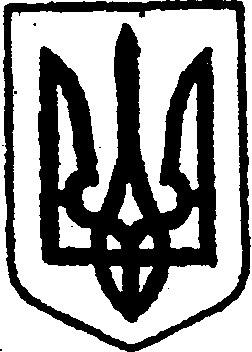 КИЇВСЬКА ОБЛАСТЬТЕТІЇВСЬКА МІСЬКА РАДАVІІІ СКЛИКАННЯЧОТИРНАДЦЯТА  СЕСІЯПРОЄКТ Р І Ш Е Н Н Я 27 січня 2021 р.                                                                  №   - 14 - VІІІ                                                        Про затвердження звіту суб’єктаоціночної діяльності про оцінкувартості ліквідації нерухомогокомунального майна       Відповідно до статей 26, 59,  60 Закону України «Про місцеве самоврядування в Україні», Закону України «Про оренду державного та комунального майна»,  статті 12 Закону України «Про оцінку майна, майнових прав та професійну оціночну діяльність в Україні», Порядку проведення конкурсного відбору суб’єктів оціночної діяльності, затвердженого рішенням Тетіївської міської ради № 308-07-VIII від 24 червня 2021 року, розглянувши Звіт суб’єкта оціночної діяльності ФОП Голодного В. І. про оцінку вартості ліквідації нерухомого майна, враховуючи висновки та рекомендації постійної депутатської комісії з питань торгівлі, житлово-комунального господарства, побутового обслуговування, громадського харчування, управління комунальною власністю,  благоустрою, транспорту, зв’язку, Тетіївська міська рада                                                   В И Р І Ш И Л А:Затвердити Звіт суб’єкта оціночної діяльності ФОП Голодного В. І. прооцінку вартості ліквідації нерухомого комунального майна – незавершеного будівництва, багатоквартирного житлового будинку, що розташований на території Тетіївської міської територіальної громади за адресою: Київська область, Білоцерківський район, м. Тетіїв, вул. Вишнева, будинок 1-Б.     Ринкова вартість об’єкта оцінки, без ПДВ, складає 583 730 (п’ятсот вісімдесят три тисячі сімсот тридцять) грн. 00 коп.Контроль за виконанням даного рішення покласти на першого заступника міського голови Кизимишина В. Й. та на постійну депутатську комісію з питань торгівлі, житлово-комунального господарства, побутового обслуговування, громадського харчування, управління комунальною власністю,  благоустрою, транспорту, зв’язку (голова – Фармагей В. В.)Міський голова                                         Богдан БАЛАГУРА